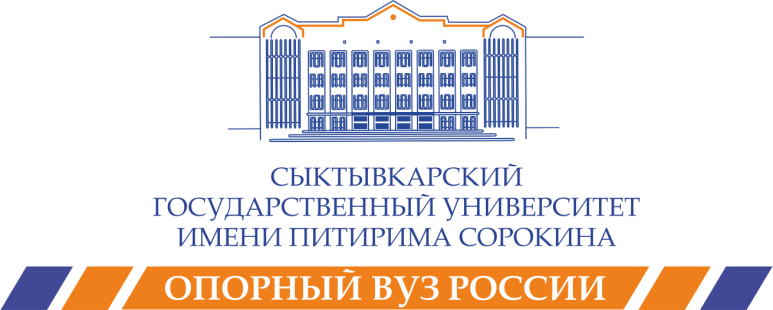 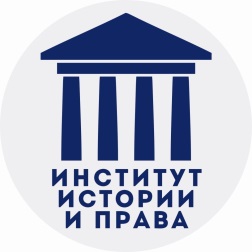 ИНФОРМАЦИОННОЕ ПИСЬМО21 апреля 2022 года Институт истории и права Сыктывкарского государственного университета имени Питирима Сорокина при поддержке регионального отделения Российского военно-исторического общества в Республике Коми, Коми республиканского благотворительного общественного фонда жертв политических репрессий «Покаяние», Союза женщин Республики Коми проводит очередную Всероссийскую научную конференцию молодых исследователей с международным участием«Проблемы истории материальной и духовной культуры народов России и зарубежных стран», посвященную 50-летию СГУ им. Питирима Сорокина и 90-летию КГПИОСНОВНЫЕ НАПРАВЛЕНИЯ РАБОТЫ КОНФЕРЕНЦИИ (СЕКЦИИ)Актуальные вопросы истории и культуры Древнего Мира и Cредних веков; Вопросы истории и культуры зарубежных стран в новое и новейшее время; Европейский Север России: история и современность;История и традиции народов России;Проблемы археологии и этнографии;Преобразования Петра I их значение в истории России;Актуальные проблемы истории дореволюционной России;История Советской России – СССР;Человек в системе ГУЛАГа;История государства и права;Актуальные вопросы военной истории;Россия в изменяющемся мире: проблемы межкультурных коммуникаций.К участию в конференции приглашаются студенты и аспиранты образовательных организаций высшего образования.Конференция пройдет в гибридном формате (очно и в формате видеоконференции). Для иногородних участников предусмотрено заочное участие.Научная программа конференции предусматривает заслушивание докладов на пленарном заседании и заседаниях секций. Конференция пройдет в виде конкурса научных докладов. За лучшие доклады в секциях участники получат дипломы и призы. По итогам конференции будет издан электронный сборник работ, размещенный в полнотекстовом формате в библиографической базе данных научных публикаций российских учёных ELIBRARY.ru (РИНЦ). Публикация в сборнике материалов конференции бесплатная.Оплату проезда и командировочные расходы берут на себя участники конференции или направляющая организация. Итоговая программа конференции будет дополнительно разослана всем зарегистрировавшимся участникам.АДРЕС ОТПРАВКИ И КОНТРОЛЬНЫЕ СРОКИРегистрационная карта участника высылается на адрес snoiip@syktsu.ru по 15 апреля 2022. Статьи в электронном виде отправляются на адрес snoiip@syktsu.ru до 01 мая 2022 г.До 01 мая 2022 г. в СГУ им. Питирима Сорокина также предоставляются оригиналы лицензионного договора в 2-х экземплярах (Приложение 3) и согласия на обработку персональных данных (Приложение 4).Контактное лицо:директор Института истории и права Максимова Любовь Анатольевна (тел.: 88212390386); заместитель директора Института истории и права СГУ им. Питирима Сорокина Деревесников Руслан Владимирович (тел.: 89910619584).РЕГИСТРАЦИОННАЯ КАРТА УЧАСТНИКА 
(обязательна для заполнения и отправки!)ТРЕБОВАНИЕ К ОФОРМЛЕНИЮ АВТОРСКИХ СТАТЕЙдля публикации в сборниках, издаваемых в СГУ им. Питирима Сорокина 
и индексируемых в базе данных РИНЦУважаемые авторы и ответственные редакторы! В целях качественного и своевременного сопровождения публикаций Издательский центр им. Питирима Сорокина убедительно просит соблюдать нижеследующие правила при подготовке к изданию материалов конференций. Редколлегия сборника и Издательский центр оставляют за собой право не включать статьи, не соответствующие данным требованиям. Ответственность за научно-теоретический уровень и оригинальность публикуемого материала несут авторы и рецензенты (ответственные редакторы). ПРИЛОЖЕНИЕ 1Образец оформления статьиУДК 34.567Экономический анализ социальных условий 
в управлении человеческим ресурсомС. В. Сидорова, студентка 4 курса ФГБОУ ВО «СГУ им. Питирима Сорокина»Научный руководитель - Ю. К. Петрова,к. э. н., доцент ФГБОУ ВО «СГУ им. Питирима Сорокина»Современная экономика рассматривает социальные условия и человеческий фактор как один из основных составляющих производственной деятельности предприятия. Цель исследования – выявление влияния социальных условий и использования человеческого фактора на конечный результат деятельности предприятия. Исследование было проведено с помощью обзора методик и различных подходов к оценке социальных условий работы и социальной структуры коллектива, а также с помощью сравнения различных показателей. Ключевые слова: управление, структура, производительность, развитие, ресурс, капитал.В современном мире каждая организация независимо от формы собственности и вида осуществляемой хозяйственной деятельности стремится к минимизации издержек производства и максимизации прибыли [1, с. 149]. Для эффективной работы предприятия требуется налаженная организационная система маркетинга, анализ ключевых показателей деятельности компании, прогнозы затрат и прибыли. Социальная структура коллектива по общим признакам указана в табл. 1.Таблица 1 Социальная структура предприятияСуществует и иная классификация ряда социальных факторов, которые также могут оказывать влияние на деятельность предприятия, она представлена на рис. 1.Рис. 1. Факторы, влияющие на деятельность предприятияПРИЛОЖЕНИЕ 2Образцы оформления источниковМонографииКурсанов А. Л. Транспорт ассимилятов в растениях. М. : Наука, 1976. 647 с.  Статьи из книг Лобанова О. И., Ходов Д. А. Фитотерапия аллергических дерматозов у детей // Лекарственные и ядовитые растения и их значение в педиатрии. М. : Наука, 1986. С. 74–77. Статьи из периодических изданий Новосельская И. Л., Горовиц М. Б., Абубакиров Н. К. Фитоэкдизоны Serratula // Химия природ. соедин. 1975. № 3. С. 429–430. Авторефераты и диссертации Березуцкий М. А. Антропогенная трансформация флоры южной части Приволжской возвышенности : автореф. дис. … д-ра биол. наук. Воронеж, 2000. 40 с. Материалы конференций Стриганова Б. Р. Вклад почвообитающих животных в биодинамику степных почв // Биоресурсы и биоразнообразие экосистем Поволжья : прошлое, настоящее, будущее : материалы Междунар. совещ. / под ред. акад. Д. С. Павлова. Саратов : Изд-во Сарат. ун-та, 2005. С. 53–54.Электронная публикация в ИнтернетеЭкосистемные услуги – современные технологии // Экосистемные услуги / Ин-т проблем экологии и эволюции им. А. Н. Северцова РАН. М., 2012. URL: http://www.sevin.ru/ ecosys_services/ (дата обращения: 03.03.2012).ПРИЛОЖЕНИЕ 3ЛИЦЕНЗИОННЫЙ ДОГОВОР о предоставлении права использования 
Произведенияг. Сыктывкар 							«___»__________ 2022 г.____________________________________________________________________________, (Ф.И.О. полностью)Именуемый(ая) в дальнейшем «Автор», с одной стороны, и Федеральное государственное бюджетное образовательное учреждение высшего образования «Сыктывкарский государственный университет имени Питирима Сорокина» (далее – «Лицензиат») в лице проректора Новиковой Натальи Николаевны, действующего на основании приказа от 01.09.2021 № 7/01-11, с другой стороны, далее совместно именуемые «Стороны», договорились о нижеследующем: 1. ПРЕДМЕТ ДОГОВОРА1.1. Автор безвозмездно предоставляет Лицензиату права на использование созданного творческим трудом Автора Произведения под рабочим названием ____________________________________________________________________________________________________________________________________________________________________________________________________________________________________________________________________________________________________________________________________объемом __________ страниц (формат А4, 14 кегль шрифта, через 1,5 интервала), для публикации в сборнике материалов Всероссийской научной конференции студентов и аспирантов «Проблемы истории материальной и духовной культуры народов России и зарубежных стран» в обусловленных настоящим Договором сроках.1.2. Настоящий Договор вступает в силу с момента его подписания обеими сторонами и действует в течение 5 (пяти) лет. Если за тридцать календарных дней до истечения срока действия настоящего договора Стороны в письменном виде не уведомили друг друга о его расторжении, настоящий договор автоматически пролонгируется на следующие 5 (пять) лет.1.3. Лицензиат получает право использовать предоставленные неисключительные права способами и в пределах, определенных настоящим Договором. 1.4. Автор передает Лицензиату оригинал Произведения в печатном и электронном виде в соответствии с требованиями, установленными Издательским центром ФГБОУ ВО «СГУ им. Питирима Сорокина» и прописанными в Положении об издательской деятельности ФГБОУ ВО «СГУ им. Питирима Сорокина». 1.5. Автор гарантирует наличие у него предоставляемых по настоящему Договору авторских прав на Произведение. 1.6. Автор дает согласие на обработку персональных данных.2. ПРАВА И ОБЯЗАННОСТИ СТОРОН2.1. По настоящему Договору Автор безвозмездно предоставляет Лицензиату следующие неисключительные права: 2.1.1. право на воспроизведение и распространение Произведения путем: изготовления экземпляров произведения, записи в память ЭВМ, опубликования; 2.1.2. право на перевод Произведения на иностранные языки; 2.1.3. право на доведение Произведения до всеобщего сведения посредством перевода ее в электронную форму и размещения в компьютерных сетях, в том числе в сети Интернет; 2.1.4. право на заключение договоров на передачу вышеперечисленных прав иным лицам. 2.2. Автор сохраняет за собой право использовать самостоятельно или предоставлять аналогичные права на использование Произведения третьим лицам. 2.3. Лицензиат не берет на себя обязательство по предоставлению Автору отчетов об использовании Произведения. 2.4. Лицензиат вправе без согласования с Автором внести в Произведение редакционную правку без искажения смысла. 2.5. Лицензиат вправе направить Произведение третьим лицам для рецензирования. 2.6. Лицензиат вправе самостоятельно решать вопросы, связанные с полиграфическим оформлением и размещением Произведения в электронных библиотеках, международных и российских базах данных. 2.7. Лицензиат вправе использовать Произведения на территории всего мира. 2.8. Лицензиат вправе расторгнуть настоящий Договор в случае, если установит, что на момент заключения Автор не обладал вышеперечисленными правами на предмет Договора. 3. ПРОЧИЕ УСЛОВИЯ3.1. Настоящий договор вступает в силу с момента подписания Сторонами и действует в течение всего срока действия лицензии на статью, указанного в пункте 1.2 настоящего Договора. 3.2. Во всем, что не предусмотрено настоящим Договором, Стороны руководствуются действующим законодательством Российской Федерации. 3.3. Все уведомления и сообщения должны направляться в письменной форме. 4. АДРЕСА И РЕКВИЗИТЫ СТОРОНАвтор: Адрес регистрации по месту жительства:___________________________________________ _______________________________________________________________________________________________________ Почтовый адрес:__________________________________________________________________________________ Паспорт серия ____________ номер _____________ кем и когда выдан __________________________ _____________________________________________________________________________________________________ _____________________________________________________________________________________________________Лицензиат: Федеральное государственное бюджетное образовательное учреждение высшего образования «Сыктывкарский государственный университет имени Питирима Сорокина». Юридический/ почтовый адрес: 167001, Северо-Западный федеральный округ, Республика Коми, г. Сыктывкар, Октябрьский пр., 55ПОДПИСИ СТОРОНАвтор: _______________ 				Лицензиат: ______________________ПРИЛОЖЕНИЕ 4СОГЛАСИЕ НА ОБРАБОТКУ ПЕРСОНАЛЬНЫХ ДАННЫХЯ, _______________________________________________________________________, паспорт: серия______№ _________, выдан ___________________________________________, ________________________________________________________________________________ проживающий(-ая) по адресу _____________________________________________________________________________________________________________________________________________________________даю согласие Федеральному государственному бюджетному образовательному учреждению высшего образования «Сыктывкарский государственный университет имени Питирима Сорокина» (далее – ФГБОУ ВО «СГУ им. Питирима Сорокина»), находящемуся по адресу: Республика Коми, г. Сыктывкар, Октябрьский проспект, 55, на обработку персональных данных (своих или представляемого в случае его недееспособности) с использованием средств автоматизации, а также без использования таких средств с целью публикации и тиражирования моей(их)__________________________________________________________________________________________________________________________________________________________ (далее – работ), а также наиболее полного исполнения ФГБОУ ВО «СГУ им. Питирима Сорокина» обязательств и компетенций в соответствии с Федеральным законом от 27.07.2006 г. №152-ФЗ «О персональных данных», Федеральным законом от 29.12.2012 №273-ФЗ «Об образовании в Российской Федерации», Уставом ФГБОУ ВО «СГУ им. Питирима Сорокина», и иными нормативно-правовыми актами Российской Федерации.В соответствии с данным согласием для обработки предоставляется следующая информация: фамилия, имя, отчество, дата и место рождения, номер контактного телефона, адрес электронной почты, образование, основное место работы, ученая степень, ученое звание, характеристика трудовой деятельности, характеристика научно-педагогической деятельности, основные труды по профилю направления, а также личная фотография.Настоящее согласие предоставляется на осуществление любых действий в отношении персональных данных, которые необходимы для достижения указанных выше целей, включая: сбор, распространение, систематизацию, накопление, хранение, уточнение (обновление, изменение), использование, предоставление, обезличивание, блокирование, уничтожение. Разрешаю использовать в качестве общедоступных персональных данных фамилию, имя, отчество, дату рождения, ученую степень, ученое звание, характеристику трудовой деятельности, характеристику научно-педагогической деятельности, основные труды по профилю направления, а также личную фотографию, в целях, указанных в настоящем согласии. В условиях исполнения законодательства и условий договоров, ФГБОУ ВО «СГУ им. Питирима Сорокина» имеет право передавать персональные данные в следующие государственные и негосударственные структуры: налоговые органы; правоохранительные органы; органы лицензирования и сертификации; органы прокуратуры и ФСБ; органы статистики; страховые агентства; военкоматы; органы социального страхования; медицинские организации, пенсионные фонды; подразделения государственных и муниципальных органов управления; оператору электронного правительства Республики Коми;  издательства, электронные библиотеки. Перечень персональных данных для обработки, а также порядок отзыва согласия на обработку персональных данных определяется Положением «Об обработке персональных данных поступающих, обучающихся и отчисленных ФГБОУ ВО «СГУ им. Питирима Сорокина». Согласие действует в течение срока издания моих работ и 75 лет после печатания (издания) моих работ. ___________________________________  _________________ «____»____________  20__ г. (Ф.И.О) 					   (подпись)  С Положением «По организации и проведению работ по обеспечению безопасности персональных данных в ФГБОУ ВО «СГУ им. Питирима Сорокина» ознакомлен(а). _____________________________________ __________________ «____»__________  20__ г. (Ф.И.О) 					   (подпись)  Согласие на обработку персональных данных, разрешенных субъектом персональных данных для распространенияЯ,______________________________________________________________________________(фамилия, имя, отчество субъекта персональных данных)контактная информация: тел. ______________________________________________________адрес электронной почты: _________________________________________________________почтовый адрес: _________________________________________________________________даю согласие СГУ им. Питирима Сорокина, находящемуся по адресу: Октябрьский пр-т, дом 55 г. Сыктывкар, Республика Коми, Северо-Западный федеральный округ, 167001, ИНН 1101483236, ОГРН 1021100507230 на размещение моих персональных данных на сайте СГУ им. Питирима Сорокина https://www.syktsu.ru/ посредством которых будет осуществляться предоставление доступа неограниченному кругу лиц и иные действия с персональными данными субъекта персональных данных.Цель обработки персональных данных исполнение Федерального закона от 27.07.2006 № 152  ФЗ «О персональных данных», Федерального закона от 27.07.2006 № 149  ФЗ «Об информации, информационных технологиях и защите информации», Федерального закона от 29.12.2012 № 273  ФЗ «Об образовании в Российской Федерации»; публикация и тиражирование моей(их)__________________________________________________________________________________________________________________________________________________________(название работ)Категории и перечень персональных данных, на обработку которых дается согласие субъекта персональных данных: фамилия, имя, отчество, дата и место рождения, номер контактного телефона, адрес электронной почты, образование, основное место работы, ученая степень, ученое звание, характеристика трудовой деятельности, характеристика научно-педагогической деятельности, основные труды по профилю направления, а также личная фотография.Категории и перечень персональных данных, для обработки которых устанавливаю условия и запреты, а также перечень устанавливаемых условий и запретов_____________________________________________________________________________________________________________________________________________________________ (заполняется по желанию субъекта персональных данных)Условия, при которых полученные персональные данные могут передаваться оператором, осуществляющим обработку персональных данных, только по его внутренней сети, обеспечивающей доступ к информации лишь для строго определенных сотрудников, либо с использованием информационно-телекоммуникационных сетей, либо без передачи полученных персональных данных ________________________________________________________ ________________________________________________________________________________________________________________________________________________________________(заполняется по желанию субъекта персональных данных)Данное разрешение действует в течение срока издания моих работ и 75 лет после печатания (издания) моих работ.«___» _______________ 20___ г.     _________________          ________________________                                             (подпись субъекта персональных данных)      (И.О. Фамилия)Регистрационная карта участника (-ов)Автор 1Автор 2 (при наличии)Ф.И.О. участникаОбразовательная организация (полное название), курсФ.И.О., ученая степень, ученое звание научного руководителяТелефонE-mailТема докладаНаправление работы конференцииНеобходимые аппаратно-программные средства для демонстрации материалов докладаНеобходимость публикацииОбщие требования к оформлению 
в текстовом редакторе Microsoft Word;шрифт – Times New Roman;объем – 4-6 стр.;формат – А4;ориентация – книжная;поля (левое, правое, верхнее, нижнее) – по 2 см.размер шрифта – 14 пт,межстрочный интервал – 1,5;абзацный отступ – 1 см,выравнивание – по ширине.Заголовок , Ф.И.О. автора (-ов), сведения об авторах (звание, должность, кафедра, организация), аннотация, индекс УДКПРИЛОЖЕНИЕ 1Таблицы, рисунки, схемы, диаграммывстраиваются в текст;заголовок таблицы размещается над таблицей, рисунков, схем, диаграмм – под ними (ПРИЛОЖЕНИЕ 1)Пристатейный библиографический список (ГОСТ Р7.0.7-2009; ГОСТ Р 7.0.05-2008) 
размещается после основного текста статьи;выстраивается в алфавитном порядке;сначала размещается литература на русском языке, затем – на других языках;ссылка на источник в тексте дается в квадратных скобках – [5, c. 45];использование постраничных сносок не допускается (ПРИЛОЖЕНИЕ 2)Классификационный признакХарактеристикаПолМужской/женскийВозрастМолодежь, средний возраст, пожилыеСоциальная принадлежностьРабочий, служащийДолжностьРуководитель, менеджер, специалист, рабочий